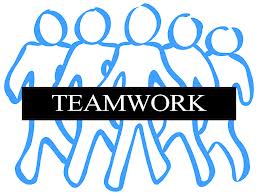 TEAM TWO -Southeast RegionLAW ENFORCEMENT and MOBILE CRISIS TRAININGRESPONDING TO A MENTAL HEALTH CRISISTRAINING INFORMATIONDATE:  	Wednesday – November 8, 2023TIME:		8:30 AM – 4:00 PMLOCATION:	Norwich Police Department                            10 Hazen St, NorwichCOST:		FREE with food/breaks providedClass will be limited to 30.REGISTRATION DEADLINE:	 November 1, 2023The Team Two curriculum focuses on collaboration between law enforcement, dispatchers, mobile mental health crisis teams in the field and others.  Learn the language, limitations and resources of your fellow first responders to mental health crises.  Use of Force policy, NEW LAW as of 7/1/23: mental health warrants, screening/assessment difficulties and practical tips comprise this scenario- based training.   Completion of ACT 80 (Interacting with Persons with a Mental Illness) is a pre-requisite for law enforcement officers.REGISTRATION INFORMATION:Please complete the following and return it to Kristin Chandler by email at teamtwovermont@gmail.comNAME of Participant: ___________________________________________________________________________TITLE: ____________________________________________________________________________AGENCY:  ________________________________________________________________________PHONE: ______________________________   EMAIL: ____________________________________